Oddział płatny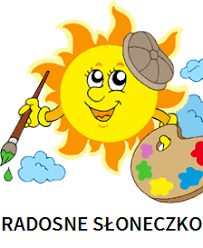 w żłobku  „Radosne Słoneczko”Opłaty za wpisowe, czesne oraz          wyżywienie za rok 2020/2021Wpisowe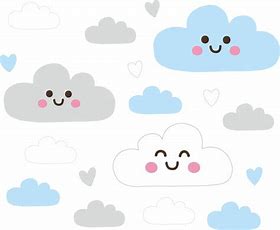 300, 00 złOpłata jednorazowa, w cenie zawarte jest ubezpieczenie oraz materiały dydaktyczne.Czesne miesięczne1000,00 zł do 10 godzinPobyt od poniedziałku do piątku (opłata może ulec zmianie w zależności od ilości  dzieci uczęszczających do żłobka).Wyżywienie 10,00 /dzieńMożliwość skorzystania z posiłków (śniadanie, obiad: zupa, 2 danie, podwieczorek +napoje ) dostarczanych przez firmę cateringową.